КОММУНАЛЬНОЕ ГОСУДАРСТВЕННОЕ УЧРЕЖДЕНИЕ ОБЩЕОБРАЗОВАТЕЛЬНАЯ ШКОЛА № 92Открытый урок по литературе в 5 «Д» классе на тему : Главные герои в произведении А.С.Пушкина «Сказка о мертвой царевне и о семи богатырях».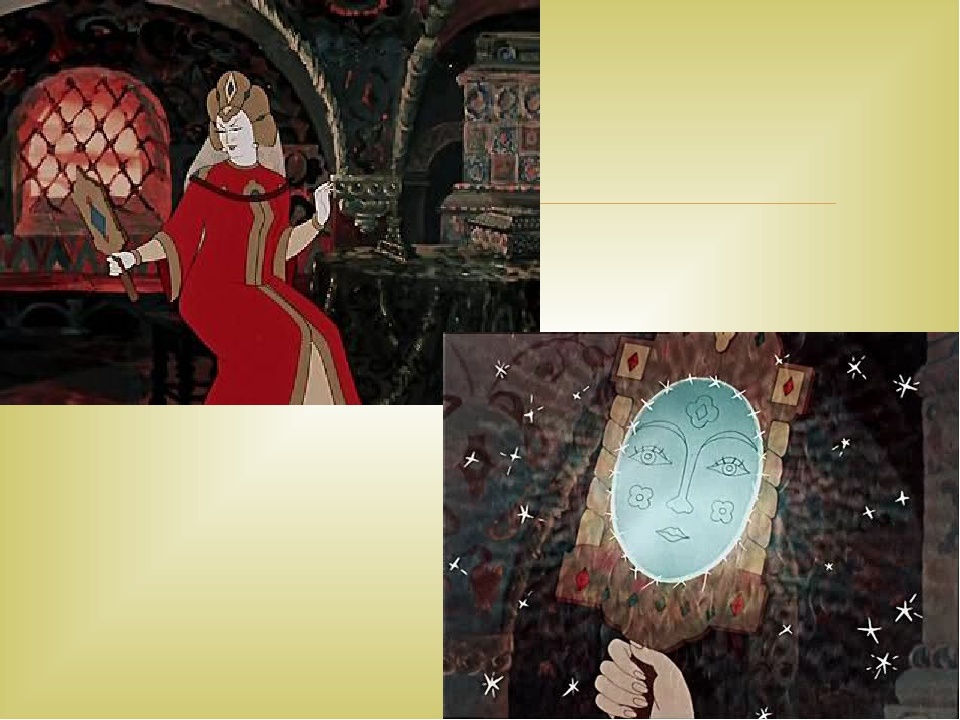 Учитель русского языка и литературы: Абдурахманова Д.А.ФИО педагога : Абдурахманова Дилноза АбдурахимовнаФИО педагога : Абдурахманова Дилноза АбдурахимовнаШкола: ОСШ № 92Школа: ОСШ № 92Школа: ОСШ № 92Школа: ОСШ № 92Школа: ОСШ № 92Школа: ОСШ № 92Дата 30.11.2021гДата 30.11.2021гКласс 5 «Д»Предмет : русская литератураКласс 5 «Д»Предмет : русская литератураКоличество присутствующих:Количество присутствующих:Количество присутствующих:Количество отсутствующих:Количество отсутствующих:Количество отсутствующих:ТЕМА УРОКА: Главные герои в сказке А.С.Пушкина «Сказка о мертвой царевне и о семи богатырях».ТЕМА УРОКА: Главные герои в сказке А.С.Пушкина «Сказка о мертвой царевне и о семи богатырях».ТЕМА УРОКА: Главные герои в сказке А.С.Пушкина «Сказка о мертвой царевне и о семи богатырях».ТЕМА УРОКА: Главные герои в сказке А.С.Пушкина «Сказка о мертвой царевне и о семи богатырях».ТЕМА УРОКА: Главные герои в сказке А.С.Пушкина «Сказка о мертвой царевне и о семи богатырях».ТЕМА УРОКА: Главные герои в сказке А.С.Пушкина «Сказка о мертвой царевне и о семи богатырях».ТЕМА УРОКА: Главные герои в сказке А.С.Пушкина «Сказка о мертвой царевне и о семи богатырях».ТЕМА УРОКА: Главные герои в сказке А.С.Пушкина «Сказка о мертвой царевне и о семи богатырях».Цели обучения в соответствии с учебной программой: 5.1.1.2..Познакомить с произведением А.С.Пушкина  «Сказка о мертвой царевне и о семи богатырях»;5.1.2.1..Узнать о героях сказки5.1.1.1Проанализировать характеры персонажей Цели обучения в соответствии с учебной программой: 5.1.1.2..Познакомить с произведением А.С.Пушкина  «Сказка о мертвой царевне и о семи богатырях»;5.1.2.1..Узнать о героях сказки5.1.1.1Проанализировать характеры персонажей Цели обучения в соответствии с учебной программой: 5.1.1.2..Познакомить с произведением А.С.Пушкина  «Сказка о мертвой царевне и о семи богатырях»;5.1.2.1..Узнать о героях сказки5.1.1.1Проанализировать характеры персонажей Цель урока: Познакомить с главными героями произведения А.С.Пушкина  «Сказка о мертвой царевне и о семи богатырях».Цель урока: Познакомить с главными героями произведения А.С.Пушкина  «Сказка о мертвой царевне и о семи богатырях».Цель урока: Познакомить с главными героями произведения А.С.Пушкина  «Сказка о мертвой царевне и о семи богатырях».Цель урока: Познакомить с главными героями произведения А.С.Пушкина  «Сказка о мертвой царевне и о семи богатырях».Цель урока: Познакомить с главными героями произведения А.С.Пушкина  «Сказка о мертвой царевне и о семи богатырях».Критерий оценивания: Критерий оценивания: Критерий оценивания: Учащийся достиг ЦО, если:- прослушав  текст, выражая собственную позицию по рассматриваемому вопросу.Учащийся достиг ЦО, если:- прослушав  текст, выражая собственную позицию по рассматриваемому вопросу.Учащийся достиг ЦО, если:- прослушав  текст, выражая собственную позицию по рассматриваемому вопросу.Учащийся достиг ЦО, если:- прослушав  текст, выражая собственную позицию по рассматриваемому вопросу.Учащийся достиг ЦО, если:- прослушав  текст, выражая собственную позицию по рассматриваемому вопросу.Ход урокаХод урокаХод урокаХод урокаХод урокаХод урокаХод урокаХод урокаЭтап урокаНачало урока 3 минДействия педагогаI.Организационный момент. Проверка  готовности к уроку.Пожелание хорошего настроенияОпрос д.з.Целеполагание.Эпиграф урока:Лишь добро одно бессмертно.Зло подолгу не живет.       Шота Руставели Действия педагогаI.Организационный момент. Проверка  готовности к уроку.Пожелание хорошего настроенияОпрос д.з.Целеполагание.Эпиграф урока:Лишь добро одно бессмертно.Зло подолгу не живет.       Шота Руставели Действия педагогаI.Организационный момент. Проверка  готовности к уроку.Пожелание хорошего настроенияОпрос д.з.Целеполагание.Эпиграф урока:Лишь добро одно бессмертно.Зло подолгу не живет.       Шота Руставели Действие ученикаПроверка домашнего заданияОтвечают на вопросыДействие ученикаПроверка домашнего заданияОтвечают на вопросыРесурсыпроекторОцениваниеСмайликиНовая темаСередина урокаЛето 1831 года А.С.Пушкин и В.А. Жуковский проводили в Царском селе. Там они решили устроить «состязание»: кто лучше напишет сказку, подобную народной.Жуковский впоследствии написал «Сказку о спящей царевне», а  Пушкин «Сказку о мёртвой царевне и семи богатырях» Сказка о мертвой царевне и о семи богатырях – это сказка Александра Сергеевича Пушкина.Она была написана 1833 году в Болдине. Это произведение авторская литературная сказка., написанная по мотивам русской народной сказки.1. Какую еще авторскую сказку вы прочитали в  этой четверти?Какую информацию вы узнали из названия сказки?Царевна – это дочь царя. Богатырь – это человек большой силы.Герой русских былин, совершающий военные подвиги.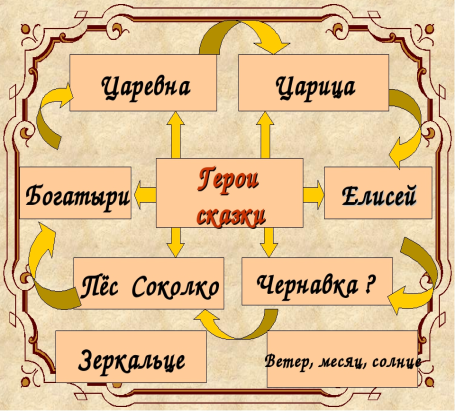 ЦаревнаКрасивая добрая  и скромная. Была сначала отправлена в лес. А затем отправлена за яблоками.«Но царевна всех милееИ руяней и белее»Царица -  красивая ,но злая, завистливая, эгоистичная и коварная. Именно она приказала послать падчерицу в лес на съедение зверям, а потом подстроила гибель девушки.«Уж и впрямь была царицаВысока, стройна, бела, И умом и всем взяла,Но зато горда, ломлива,Своенравна и ревнива».Сказка А.С.Пушкина «Сказка о мертвой  царевне и о семи богатырях» является волшебной , потому что есть волшебные предметы. Назови их.Проверь себя: Верно или неверноКакая сказка похожа на сказку А.С.Пушкина А.С.Пушкина «Сказка о мертвой царевне и о семи богатырях со сказкой Братьев Гримма «Белоснежка».Соотнесите сказку Игра : Да и нет (групповая работа) Как А.С.Пушкин показывает добро и зло в «Сказке о мертвой царевне и семи богатырях? Работа по постерам1гр.Последовательность событий2гр.Найти главных героев3 гр.Найдите волшебную сказку.По просмотренному мультику отгадать сказку.Лето 1831 года А.С.Пушкин и В.А. Жуковский проводили в Царском селе. Там они решили устроить «состязание»: кто лучше напишет сказку, подобную народной.Жуковский впоследствии написал «Сказку о спящей царевне», а  Пушкин «Сказку о мёртвой царевне и семи богатырях» Сказка о мертвой царевне и о семи богатырях – это сказка Александра Сергеевича Пушкина.Она была написана 1833 году в Болдине. Это произведение авторская литературная сказка., написанная по мотивам русской народной сказки.1. Какую еще авторскую сказку вы прочитали в  этой четверти?Какую информацию вы узнали из названия сказки?Царевна – это дочь царя. Богатырь – это человек большой силы.Герой русских былин, совершающий военные подвиги.ЦаревнаКрасивая добрая  и скромная. Была сначала отправлена в лес. А затем отправлена за яблоками.«Но царевна всех милееИ руяней и белее»Царица -  красивая ,но злая, завистливая, эгоистичная и коварная. Именно она приказала послать падчерицу в лес на съедение зверям, а потом подстроила гибель девушки.«Уж и впрямь была царицаВысока, стройна, бела, И умом и всем взяла,Но зато горда, ломлива,Своенравна и ревнива».Сказка А.С.Пушкина «Сказка о мертвой  царевне и о семи богатырях» является волшебной , потому что есть волшебные предметы. Назови их.Проверь себя: Верно или неверноКакая сказка похожа на сказку А.С.Пушкина А.С.Пушкина «Сказка о мертвой царевне и о семи богатырях со сказкой Братьев Гримма «Белоснежка».Соотнесите сказку Игра : Да и нет (групповая работа) Как А.С.Пушкин показывает добро и зло в «Сказке о мертвой царевне и семи богатырях? Работа по постерам1гр.Последовательность событий2гр.Найти главных героев3 гр.Найдите волшебную сказку.По просмотренному мультику отгадать сказку.Лето 1831 года А.С.Пушкин и В.А. Жуковский проводили в Царском селе. Там они решили устроить «состязание»: кто лучше напишет сказку, подобную народной.Жуковский впоследствии написал «Сказку о спящей царевне», а  Пушкин «Сказку о мёртвой царевне и семи богатырях» Сказка о мертвой царевне и о семи богатырях – это сказка Александра Сергеевича Пушкина.Она была написана 1833 году в Болдине. Это произведение авторская литературная сказка., написанная по мотивам русской народной сказки.1. Какую еще авторскую сказку вы прочитали в  этой четверти?Какую информацию вы узнали из названия сказки?Царевна – это дочь царя. Богатырь – это человек большой силы.Герой русских былин, совершающий военные подвиги.ЦаревнаКрасивая добрая  и скромная. Была сначала отправлена в лес. А затем отправлена за яблоками.«Но царевна всех милееИ руяней и белее»Царица -  красивая ,но злая, завистливая, эгоистичная и коварная. Именно она приказала послать падчерицу в лес на съедение зверям, а потом подстроила гибель девушки.«Уж и впрямь была царицаВысока, стройна, бела, И умом и всем взяла,Но зато горда, ломлива,Своенравна и ревнива».Сказка А.С.Пушкина «Сказка о мертвой  царевне и о семи богатырях» является волшебной , потому что есть волшебные предметы. Назови их.Проверь себя: Верно или неверноКакая сказка похожа на сказку А.С.Пушкина А.С.Пушкина «Сказка о мертвой царевне и о семи богатырях со сказкой Братьев Гримма «Белоснежка».Соотнесите сказку Игра : Да и нет (групповая работа) Как А.С.Пушкин показывает добро и зло в «Сказке о мертвой царевне и семи богатырях? Работа по постерам1гр.Последовательность событий2гр.Найти главных героев3 гр.Найдите волшебную сказку.По просмотренному мультику отгадать сказку.презентацияРаботают с картинками Словарная работа.Называют предметыЗаполняют таблицу.работают с карточкамподнимают карточкивыполняют заданияЗаполняют таблицу.Отгадывают сказку.презентацияРаботают с картинками Словарная работа.Называют предметыЗаполняют таблицу.работают с карточкамподнимают карточкивыполняют заданияЗаполняют таблицу.Отгадывают сказку.Карточки, ватман, магнитная доска.Смайлики с изображением сказочников и персонажейКонец урока 5 мин.Домашнее задание Выучить понравившийся отрывокРефлексияПожелания на урок.Домашнее задание Выучить понравившийся отрывокРефлексияПожелания на урок.Домашнее задание Выучить понравившийся отрывокРефлексияПожелания на урок.Выставление оценокВыставление оценок